 Year 5 – PSHE – Spring one Year 5 – PSHE – Spring one Year 5 – PSHE – Spring one Year 5 – PSHE – Spring oneWhat should I already know?What am I going to learn in this unit?Vocabulary I need to knowVocabulary I need to knowRelationships:I can explain what peer influence is and how it can make people feel or behave. I can identify strategies to manage peer influence. I can explain what discrimination is and identify different types of is. I can identify online bulling and discrimination and discuss the impact it can have. I can identify ways to safely challenge discrimination.Living in the wider world:I can explain what compassion is. I can identify ways to show compassion towards othersHealth and wellbeing: I can recognise how someone may express their individuality. I can explain why it is important to respect individuality. I can recognise a personal quality of my own. Relationships:I can explain how it may feel in a person’s mind and body when they are uncomfortable. I can explain that no one should ask me to keep a secret that makes me feel uncomfortable. I can identify who I would speak to if I was worried about unwanted contact or my boundaries were not respected. Living in the wider world:I can identify different media typesI can explain the role of different media typesI can begin to explain how information online can be targetedI can explain how different media types can have an impact on people. I can identify positive and negative  impacts of different media types. Health and wellbeing: I can explain how medicines can contribute to health and help me to manage allergies.I can explain what vaccinations and immunisations are. I can explain how bacteria and viruses can affect health. I can recognise the shared responsibility within my community for keeping a clean environment. Personal boundary  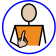 Limits and the rules we set ourselves. Relationships:I can explain what peer influence is and how it can make people feel or behave. I can identify strategies to manage peer influence. I can explain what discrimination is and identify different types of is. I can identify online bulling and discrimination and discuss the impact it can have. I can identify ways to safely challenge discrimination.Living in the wider world:I can explain what compassion is. I can identify ways to show compassion towards othersHealth and wellbeing: I can recognise how someone may express their individuality. I can explain why it is important to respect individuality. I can recognise a personal quality of my own. Relationships:I can explain how it may feel in a person’s mind and body when they are uncomfortable. I can explain that no one should ask me to keep a secret that makes me feel uncomfortable. I can identify who I would speak to if I was worried about unwanted contact or my boundaries were not respected. Living in the wider world:I can identify different media typesI can explain the role of different media typesI can begin to explain how information online can be targetedI can explain how different media types can have an impact on people. I can identify positive and negative  impacts of different media types. Health and wellbeing: I can explain how medicines can contribute to health and help me to manage allergies.I can explain what vaccinations and immunisations are. I can explain how bacteria and viruses can affect health. I can recognise the shared responsibility within my community for keeping a clean environment. Respect 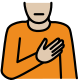 A feeling of caring for others’ wellbeing and showing this through our own behaviours and actions towards others. Relationships:I can explain what peer influence is and how it can make people feel or behave. I can identify strategies to manage peer influence. I can explain what discrimination is and identify different types of is. I can identify online bulling and discrimination and discuss the impact it can have. I can identify ways to safely challenge discrimination.Living in the wider world:I can explain what compassion is. I can identify ways to show compassion towards othersHealth and wellbeing: I can recognise how someone may express their individuality. I can explain why it is important to respect individuality. I can recognise a personal quality of my own. Relationships:I can explain how it may feel in a person’s mind and body when they are uncomfortable. I can explain that no one should ask me to keep a secret that makes me feel uncomfortable. I can identify who I would speak to if I was worried about unwanted contact or my boundaries were not respected. Living in the wider world:I can identify different media typesI can explain the role of different media typesI can begin to explain how information online can be targetedI can explain how different media types can have an impact on people. I can identify positive and negative  impacts of different media types. Health and wellbeing: I can explain how medicines can contribute to health and help me to manage allergies.I can explain what vaccinations and immunisations are. I can explain how bacteria and viruses can affect health. I can recognise the shared responsibility within my community for keeping a clean environment. Media  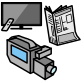 Mass communicationRelationships:I can explain what peer influence is and how it can make people feel or behave. I can identify strategies to manage peer influence. I can explain what discrimination is and identify different types of is. I can identify online bulling and discrimination and discuss the impact it can have. I can identify ways to safely challenge discrimination.Living in the wider world:I can explain what compassion is. I can identify ways to show compassion towards othersHealth and wellbeing: I can recognise how someone may express their individuality. I can explain why it is important to respect individuality. I can recognise a personal quality of my own. Relationships:I can explain how it may feel in a person’s mind and body when they are uncomfortable. I can explain that no one should ask me to keep a secret that makes me feel uncomfortable. I can identify who I would speak to if I was worried about unwanted contact or my boundaries were not respected. Living in the wider world:I can identify different media typesI can explain the role of different media typesI can begin to explain how information online can be targetedI can explain how different media types can have an impact on people. I can identify positive and negative  impacts of different media types. Health and wellbeing: I can explain how medicines can contribute to health and help me to manage allergies.I can explain what vaccinations and immunisations are. I can explain how bacteria and viruses can affect health. I can recognise the shared responsibility within my community for keeping a clean environment. Targeted   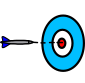 Aim or direct somethingRelationships:I can explain what peer influence is and how it can make people feel or behave. I can identify strategies to manage peer influence. I can explain what discrimination is and identify different types of is. I can identify online bulling and discrimination and discuss the impact it can have. I can identify ways to safely challenge discrimination.Living in the wider world:I can explain what compassion is. I can identify ways to show compassion towards othersHealth and wellbeing: I can recognise how someone may express their individuality. I can explain why it is important to respect individuality. I can recognise a personal quality of my own. Relationships:I can explain how it may feel in a person’s mind and body when they are uncomfortable. I can explain that no one should ask me to keep a secret that makes me feel uncomfortable. I can identify who I would speak to if I was worried about unwanted contact or my boundaries were not respected. Living in the wider world:I can identify different media typesI can explain the role of different media typesI can begin to explain how information online can be targetedI can explain how different media types can have an impact on people. I can identify positive and negative  impacts of different media types. Health and wellbeing: I can explain how medicines can contribute to health and help me to manage allergies.I can explain what vaccinations and immunisations are. I can explain how bacteria and viruses can affect health. I can recognise the shared responsibility within my community for keeping a clean environment. Bacteria  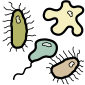 Small single-celled organisms. Relationships:I can explain what peer influence is and how it can make people feel or behave. I can identify strategies to manage peer influence. I can explain what discrimination is and identify different types of is. I can identify online bulling and discrimination and discuss the impact it can have. I can identify ways to safely challenge discrimination.Living in the wider world:I can explain what compassion is. I can identify ways to show compassion towards othersHealth and wellbeing: I can recognise how someone may express their individuality. I can explain why it is important to respect individuality. I can recognise a personal quality of my own. Relationships:I can explain how it may feel in a person’s mind and body when they are uncomfortable. I can explain that no one should ask me to keep a secret that makes me feel uncomfortable. I can identify who I would speak to if I was worried about unwanted contact or my boundaries were not respected. Living in the wider world:I can identify different media typesI can explain the role of different media typesI can begin to explain how information online can be targetedI can explain how different media types can have an impact on people. I can identify positive and negative  impacts of different media types. Health and wellbeing: I can explain how medicines can contribute to health and help me to manage allergies.I can explain what vaccinations and immunisations are. I can explain how bacteria and viruses can affect health. I can recognise the shared responsibility within my community for keeping a clean environment. Vaccinations  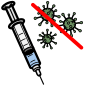 A way to protect yourself against harmful diseases.Relationships:I can explain what peer influence is and how it can make people feel or behave. I can identify strategies to manage peer influence. I can explain what discrimination is and identify different types of is. I can identify online bulling and discrimination and discuss the impact it can have. I can identify ways to safely challenge discrimination.Living in the wider world:I can explain what compassion is. I can identify ways to show compassion towards othersHealth and wellbeing: I can recognise how someone may express their individuality. I can explain why it is important to respect individuality. I can recognise a personal quality of my own. Relationships:I can explain how it may feel in a person’s mind and body when they are uncomfortable. I can explain that no one should ask me to keep a secret that makes me feel uncomfortable. I can identify who I would speak to if I was worried about unwanted contact or my boundaries were not respected. Living in the wider world:I can identify different media typesI can explain the role of different media typesI can begin to explain how information online can be targetedI can explain how different media types can have an impact on people. I can identify positive and negative  impacts of different media types. Health and wellbeing: I can explain how medicines can contribute to health and help me to manage allergies.I can explain what vaccinations and immunisations are. I can explain how bacteria and viruses can affect health. I can recognise the shared responsibility within my community for keeping a clean environment. Immunisations  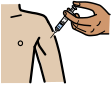 The act of making an animal or person resistant to a particular disease.